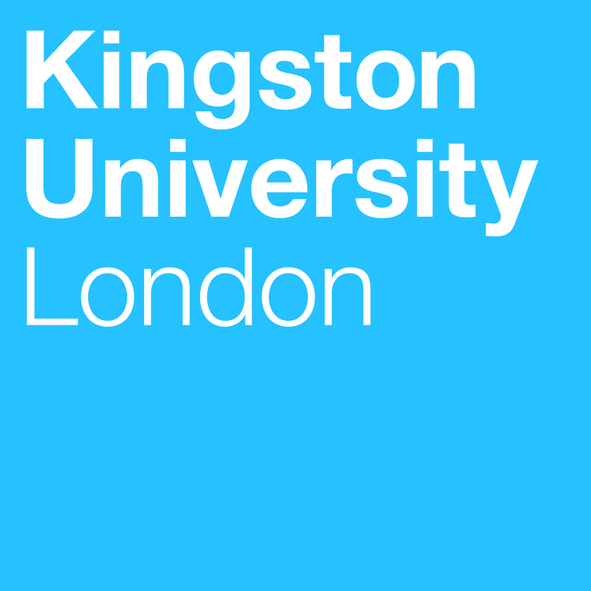 Programme SpecificationTitle of Course: 	BSc (Hons) Aviation Operations and TechnologyDate Specification Produced:		20 August 2018Date Specification Last Revised:	29 August 2018This Programme Specification is designed for prospective students, current students, academic staff and potential employers.  It provides a concise summary of the main features of the programme and the intended learning outcomes that a typical student might reasonably be expected to achieve and demonstrate if he/she takes full advantage of the learning opportunities that are provided.  More detailed information on the teaching, learning and assessment methods, learning outcomes and content of each module can be found in Student Handbooks and Module Descriptors.SECTION 1:	GENERAL INFORMATIONSECTION2: 	THE PROGRAMMEProgramme IntroductionIn the last few decades, the aviation industry has been growing in all regions of the world. More airports are constructed, airlines operate more aircraft and the cost of air travel continues to reduce. The field of air transport operations is becoming more technical and data driven. In response this degree has been designed to meet the future demands of the air travel industry.Year 1 provides an introduction to aviation and equips you with the maths and physics skills needed for Years 2 and 3 of the degree. You are introduced to the theory of flight and the aircraft systems that enable aircraft to fly. You are also provided with the core communication skills required to become a leader in the industry.In Year 2 you will learn how airlines, airports and the air traffic control system keep global aviation safe and efficient. You will also be introduced to project management and learn about data analysis techniques.Year 3 focuses on the operational and commercial nature of the airline industry. You are given the opportunity to research a topic of your choice to enhance your independent learning skills. You will also work as a group to set up and manage a fictional start-up airline and learn about the issues involved.Aims of the Field/CourseThe aims of the programme are to: Provide all students with a thorough understanding of aviation operations in generalEquip students with the knowledge and practical skills necessary for them to gain graduate employment in the air transport industry.Provide students with the opportunity to develop their written and oral communications skills.Prepare students to undertake research, further study and continue with lifelong learning by developing their intellectual, problem solving and key (transferable) skills. Satisfactory completion of the BSc (Hons) Aviation Operations and Technology degree gives students an opportunity of post graduate study on a suitable Air Transport Management MSc course.  Intended Learning OutcomesThe programme provides opportunities for students to develop and demonstrate knowledge and understanding, skills and other attributes in the following areas. The programme outcomes are referenced to the Framework for Higher Education Qualifications in England, Wales and Northern Ireland (2008), and relate to the typical student.In addition to the programme learning outcomes identified overleaf, the programme of study defined in this programme specification will allow students to develop a range of Key Skills as follows:Entry RequirementsThe ‘typical offer’ entry qualifications for the programme are:96 UCAS tariff points from at least three A-levels or equivalent. Any subjects accepted and General Studies accepted at half points.96 UCAS tariff points (grades MMM) from a suite of BTEC National QCF qualifications in an engineering, science or technology subject.96 UCAS tariff points from access course with pass required in an engineering, science or technology subject.Successful completion of a Foundation Degree in Engineering/Science.European Baccalaureate with an average mark of 70% or above.International Baccalaureate with a score 24 points and a minimum of grade 5 at standard level in Mathematics and English Language.Welsh Baccalaureate with a grade C or above. However other qualifications, preferably in an Engineering or Science must be combined to achieve a UCAS point score of 96 points.Scottish Highers with a UCAS point score of 96 points from a maximum of five subjects.Irish Leaving Certificate with a UCAS points score of 96 points from Higher Level subjects.Plus:GCSE: Candidates are normally required to hold five GCSE subjects grades A*–C (or comparable numeric score under the newly reformed GCSE grading), which must include English Language, Mathematics and a Science or technology subject.Language proficiency: All non-UK applicants must meet our English language requirements. For this course it is Academic IELTS of 6.0 overall, with no element below 5.5. Please make sure you read our full guidance about English language requirements, which includes details of other qualifications we'll consider.Applicants who do not meet the English language requirements may be eligible to join our pre-sessional English language course.Applicants from one of the recognised Majority English Speaking Countries (MESCs) do not need to meet these requirements.Non-standard entry qualifications are permitted but will be dealt with on a case by case basis.Field/Course StructureThis full-time programme is part of the Kingston University Undergraduate Modular Scheme (UMS). Programmes are made up of modules which are assigned to levels. Levels are more challenging as student’s progress through the programme.A student must complete a minimum of 360 credits at the required level for award of the BSc Aviation Operations and Technology. Full details of module sequence, course duration and start and finish dates can be found in course literature.  Details are also included on the KU website and in student handbooks.Transfer from other programmes is not possible. E1. Professional and Statutory Regulatory BodiesThe course is not accredited. E2. Work-based learning, including sandwich programmesWork placements are actively encouraged – although it is the responsibility of individual students to source and secure such placements. This allows students to reflect upon their own personal experience of working in an applied setting, to focus on aspects of this experience that they can clearly relate to theoretical concepts and to evaluate the relationship between theory and practise. E3. Outline Programme StructureEach level is made up of four modules each worth 30 credit points. Typically a student must complete 120 credits at each level. All students will be provided with the University regulations and specific additions that are sometimes required for accreditation by outside bodies (e.g. professional or statutory bodies that confer professional accreditation). Full details of each module will be provided in module descriptors and student module guides. Principles of Teaching Learning and Assessment Module guides set out clear expectations for guided independent learning. Students will be directed to reading and Technology Enhanced Learning (TEL) packages to prepare for individual topics or sessions and also to problem sets or exercises to consolidate and test their learning afterwards.  This will be introduced at level 4.The Virtual Learning Environment (VLE) at Kingston will support learning throughout the course through a variety of TEL objects such videos, screencasts, on-line MCQs, discussion boards and interactive teaching packages. It will also deliver teaching material such as lecture notes/presentations, problems sets and worked examples.A feature of the learning, teaching and assessment strategy in the School of Engineering is that many instructional lectures have been replaced by collaborative, problem solving or enquiry-based learning workshops and tutorials.  These require students to prepare for,and participate in, the classroom activities, rather than passively listening to the lecturer. Students are expected to engage with the guided learning to prepare for these teaching sessions and consolidate their learning after the session. These interactive sessions also provide students with opportunities for peer learning, group work and presentation practice. Give some module examples where this occurs In these sessions the lecturer facilitates learning by supporting students in creating their own knowledge and understanding. Lecturers may also introduce and summarize key concepts with short mini-lectures.Each of the twelve modules on the course will be assessed by a mixture of coursework and short answer question final examinations.  Other elements of coursework will include written essays and presentations, thus giving opportunities to practice and assess students’ abilities in the non-subject specific key skills. Verbal communication is given some priority in the assessment strategy as commercial pilots do need to be able to communicate with confidence, especially in high stress situations. The use of regular question and answer sessions at the start of lectures will be used to assess learning and allow formative feedback to be given. Active and collaborative learning is also incorporated in traditional lectures which may have question-and-answer sessions, brief student discussions, clicker activities integrated into the lecture. These methods ensure that valuable contact time is focussed on the application and critical analysis of knowledge and the development of key skills such as problem-solving, communication, and group-work. The high percentage use of active learning sessions in the teaching hours is aimed at improving student engagement, creativity, confidence and self-reliance.  The course endeavours to further secure student engagement by making students feel part of a community and increasing their sense of belonging which is supports to improve retention and progression. This is achieved by providing opportunities to interact with staff and students both socially and academically.  In addition, to the active learning sessions and group work, this is achieved through: the  PT scheme,  field work, industrial visits, extra-curricular seminars, research internships, course representative system, student ambassador work, peer mentoring, PAL civic engagement and outreach opportunities.Development of employability skillsThe progressive development of a range key employability skills is another feature of the course as exemplified in teamwork/group work discussed above. Regarding communication skills, at level 4  the focus is on writing individual practical reports (EG4013 Fluid Mechanics & Engineering Science) using a standard format and style, and encouraging students to orally communicate the outcomes of small group exercises in the active learning teaching sessions in EG4010 and EG4011(Engineering Mechanics, Structures & Materials). At level 5 students will be required to produce substantial written group reports and present their individual. To help development of these skills student will be required to submit a draft of a report for EG4011 to the Support for Academic Success Centre for feedback and to discuss this with their personal tutor.  At level 6, in the AE6600 Individual Project module, students will be taught how to synthesise and critical review information from a variety of sources and report this and their research results in a formal research report and an oral presentation.To complement the development of employability skills within the curriculum,  Personal tutors will encourage students to engage in a range of extra-curricular activities such as student representation, part-time work, sports and recreation,  society membership,  volunteering ; student ambassadorship, leadership and  mentoring; cultural and creative activities;   academic and professional collaboration; placement activity; enterprise activity; Careers and Employability Service events and opportunities.  Activity in these areas is recognised by the university’s Kingston Award Scheme. Careers and Employability Service offers a range of events, including Careers Uncovered fairs, which include employers coming to campus to promote internship, placement and graduate opportunities, Spotlight on networking activities where employers and alumni are invited on campus to talk about career pathways.Support for Students and their LearningStudent support recognises that the student experience is unique to each student. A key part of our approach to an inclusive curriculum is that we acknowledge and where possible accommodate their individual circumstances. The personal tutor scheme is central to the efforts to provide a personalised learning experience. (See PT section of programme specification)  At level 4 and 5 a core set of problems for each engineering module are issued to students.  These cover the whole curriculum for a particular level. Students are required to work through these formative assessment problems as they cover the relevant curriculum. This allows students to test their learning and measure their progress. Discussion of progress on these problem sets will be a key part of the personal tutor scheme. Students are required to upload their progress on these activities onto the Learning Log created on the University VLE system. The Learning Log will be available to the relevant personal tutors for further discussion during one-to-one meetings. There will be milestones for students to meet at every level, and it will be one of the personal tutor’s roles to monitor the students’ progress and give appropriate advice.   Where difficulties are encountered PTs will be able to help or direct students to available support including peer mentoring schemes, PAL, Maths aid and on-line resources etc.Students are supported by:A Module Leader for each moduleA Course Leader to help students understand their programme structure and provide academic support A Personal Tutor (PT) to provide academic and personal supportThere is a Student Support and Engagement Team to help students with any problem that is affecting their studies.A dedicated Undergraduate Course Administrator An induction programme and study skills sessions at the start of each academic yearAcademic Success Centre  is a one-to-one drop-in Study Skills session for students every weekday. Help is available on a range of academic skills from writing reports, note-taking, to exam revision, referencing, programming and mathematical skills.VLE – a versatile on-line interactive intranet and learning environment accessible both on-site and remotelyCourse Representative scheme A University Careers and Employability Service Comprehensive University support systems including the provision of advice on finance, regulations, legal matters, accommodation, international student support, disability and equality support.The Students’ UnionAn Academic Team that seeks to maintain an open door policy in the spirit of supporting students. Personal Tutor Scheme (PTS) in the School of Engineering and the EnvironmentThe following provides the aims and structure of the Personal Tutor Scheme (PTS) for the School of Engineering.  It is intended that the PTS be embedded within the provision of the BEng programme.Overall AimsTo build a rapport between staff and students and contribute to personalising students’ experience within the School of EngineeringTo support students in the development of their academic skills providing appropriate advice and guidance to students throughout their time at Kingston, while monitoring their progress, helping to identify individual needs and referring students to other University services as appropriateTo help students to develop the ability to be self-reliant and confident self-reflective learners who use feedback to their best advantageTo encourage students to reflect on how their learning relates to a wider context and their personal career progressionAllocation of Personal TutorsPersonal tutors will be allocated during induction weekTutors will be allocated on a course basis where appropriate with student numbers being equally divided amongst the staff within the schoolStudents will keep the same tutor throughout their course of study If they change discipline at the end of TB1 a change of PT is likely to occur to allow comprehensive support through the programme.There are specific aims and outcomes for each level, as the PTS is progressive and cumulative students will find that they are building on the skills developed in previous levels. Formative assessment will be provided in the form of regular feedback during meetings.This needs to reference specific modules linked to the PTs and activities expected of studentsLevel 4: Settling in and building confidenceAims and Learning OutcomesTo assist students in making the transition to Higher Education and to generate a sense of belonging to the School of Engineering with an emphasis on widening participation issuesTo help students to develop good academic habits and to gain the confidence to operate successfully in a university contextTo prepare students to make the most of feedback throughout their courseContact:Teaching block 1: three one-to-one meetings during induction week, weeks 2 and 6-7Teaching block 2: two one-to-one meetings during week 1 and week 6-7End of academic year individual ‘wrap up’ emailIn addition to a core set of problems for each module students are also given a list of engagement activities that they are encouraged to take advantage of at level 4. PT will discuss progress on problem sets and engagement with certain activities with tutees throughout the year. The Learning Log will be available to the relevant personal tutors for further discussion during one-to-one meetings. There will be milestones for students to meet at every level, and personal tutor’s will monitor the students’ progress and give appropriate advice.  The module EG4010 Engineering Design and Professional Practice is closely linked to the Personal tutor scheme as it introduces key academic and employability skills. In addition it focuses on reflective practice on feedback and their progress with academic and employability skills. It is expected that these are topics of conversation personal tutor meetings.Level 5: Stepping it up and broadening horizonsAims and Learning OutcomesTo help students comprehend and plan for the academic demands of level 5 and to support increasing independence To encourage students to look forward, to take up opportunities to develop wider skills and to take responsibility for their personal developmentTo foster students’ ability to build on and respond proactively to the feedback they have receivedTo assist students in reflecting on the skills that they are developing and consider how they relate to employabilityContact:One-to-one meeting in week 1 Email contact at the end of teaching block 1Individual ‘wrap up’ email at end of academic yearLevel 6:  Maximising success and moving onAims and Learning OutcomesTo support students with the planning necessary to maximise success in their penultimate undergraduate yearTo encourage students to reflect on the employability skills they have developed and be proactive in moving towards a professional life and/or further studyTo help students to make best use of the feedback they have received so that they can build on their strengths and take steps to address any weaknessesContact:One-to-one meeting in week 1 Email contact at the end of teaching block 1Individual ‘wrap up’ email at end of academic yearPersonal Tutors would have access to all the formative and summative assessment results of their tutees and would be responsible to discuss them with their tutees and assist them to prepare plans for further improvements and advise on any academic issues they may have. The personal tutors are also responsible for giving a bigger and more complete picture of learning, teaching, learning outcome and assessment and their linkage to the tutees.Ensuring and Enhancing the Quality of the CourseThe University has several methods for evaluating and improving the quality and standards of its provision. These include:External examiners - AnnuallyBoards of study with student representation – Bi-annuallyAnnual review and developmentPeriodic review undertaken at the subject levelStudent evaluation – Mid and end of moduleModeration policies – After every summative assessmentEmployability Statement This course has a pronounced employability focus in that its principle aim is to present students with an understanding of aviation operations encompassing the air transport industry fields of airlines, airport and cargo operations.Approved Variants from the UMS/PCFThere are no approved variations of this course.Other sources of information that you may wish to consultFull details of this programme can be found at www.kingston.ac.uk.	Development of Programme Learning Outcomes in ModulesThis map identifies where the programme learning outcomes are assessed across the modules for this programme. It provides an aid to academic staff in understanding how individual modules contribute to the programme aims, and a means to help students monitor their own learning, personal and professional development as the programme progresses and a checklist for quality assurance purposes.    Key:S – Indicates where summative assessment occurs.F – Indicates where summative assessment also provides student feedback and/or feed-forward (is formative).All modules will have elements of informal formative assessment associated with them.Students will be provided with formative assessment opportunities throughout the course to practise and develop their proficiency in the range of assessment methods utilised.  Technical AnnexTitle:BSc (Hons) Aviation Operations and TechnologyAwarding Institution:Kingston University, London, EnglandTeaching Institution:Kingston University, London, EnglandLocation:Kingston University, Roehampton Vale / Penrhyn Road CampusesProgramme Accredited by:Not AccreditedProgramme Learning Outcome AreasProgramme Learning Outcome AreasProgramme Learning Outcome AreasProgramme Learning Outcome AreasProgramme Learning Outcome AreasProgramme Learning Outcome AreasKnowledge and UnderstandingOn successful completion of the course students will be able to:Intellectual skillsOn successful completion of the course students will be able to:Subject Practical skillsOn successful completion of the course students will be able to:A1Apply their knowledge and understanding of essential facts, concepts, theories and principles associated with aviation operations.B1Recognise, evaluate and analyse problems; identify and investigate possible solutions and make sound decisions regarding the solution to adopt and/or the course of action to be taken.C1Apply principles to design and implement operational procedures and solve logistical problems through the use of analysisA2Demonstrate a knowledge and understanding of aviation operations and project planning.B2Locate, collect, collate, interpret and critically evaluate arguments, assumptions, abstract concepts and data (that may be incomplete), and use it to make judgements, and to frame appropriate questions to help achieve a solution.C2A3Demonstrate understanding of the economical, ethical and sustainability challenges facing aviation and recognise the wider benefit of aviation to developing economies.B3Communicate clearly and succinctly orally, graphically and in writing having due regard for the receiving audience and intellectual property rights. C3Apply numerical and statistical methods to operational and commercial data to improve safety, procedures and gain a commercial advantage in the aviation industry and the wider transport sector.A4Apply business methods to assess the economic and financial aspects of air transport and/or engineering projects. B4Manage their own personal and professional development by identifying gaps and/or shortfalls in their knowledge, understanding and skills and taking the necessary action to rectify it.C4Work independently or as part of a team to initiate, investigate, plan, manage and drive projects to a successful conclusion and produce the associated documentation (proposals, plans, reports, presentations).Key SkillsKey SkillsKey SkillsKey SkillsKey SkillsKey SkillsKey SkillsSelf Awareness SkillsCommunication SkillsInterpersonal SkillsResearch and information Literacy SkillsNumeracy SkillsManagement & Leadership SkillsCreativity and Problem Solving SkillsTake responsibility for  own learning and plan for and record own personal developmentExpress ideas clearly and unambiguously in writing and the spoken workWork well  with others in a group or teamSearch for and select relevant sources of informationCollect data from primary and secondary sources and use appropriate methods to manipulate and analyse this dataDetermine the scope of a task (or project)Apply scientific and other knowledge to analyse and evaluate information and data and to find solutions to problemsRecognise own academic strengths and weaknesses, reflect on performance and progress and respond to feedbackPresent, challenge and defend  ideas and results effectively orally and in writingWork flexibly and respond to changeCritically evaluate information and use it appropriatelyPresent and record data in appropriate formatsIdentify resources needed to undertake the task (or project) and to schedule and manage the resourcesWork with complex ideas and justify judgements made through effective use of evidenceOrganise self effectively, agreeing and setting realistic targets, accessing support where appropriate and managing time to achieve targetsActively listen and respond appropriately to ideas of othersDiscuss and debate with others and make concession to reach agreementApply the ethical and legal requirements in both the access and use of informationInterpret and evaluate data to inform and justify argumentsEvidence ability to successfully complete and evaluate a task (or project), revising the plan where necessaryWork effectively with limited supervision in unfamiliar contextsGive, accept and respond to constructive feedbackAccurately cite and reference information sourcesBe aware of issues of selection, accuracy and uncertainty in the collection and analysis of dataMotivate and direct others to enable an effective contribution from all participantsShow sensitivity and respect for diverse values and beliefsUse software and IT technology as appropriateAVIATION OPERATIONS AND TECHNOLOGYLEVEL 4 – FIRST YEARLEVEL 4 – FIRST YEAREG4010 - Engineering Design and Professional Practice (with Flight Sim)EG4011- Engineering Mechanics, Structures and MaterialsEG4012 – Engineering Mathematics and ComputingEG4013 – Fluid Mechanics and Engineering ScienceLEVEL 5 – SECOND YEARLEVEL 5 – SECOND YEARAE5122 – Aerospace EngineeringAE5505 – Airport Operations and Air Traffic ManagementAE5506 – Operations Research and Aviation SafetyME5014 – Project Engineering and ManagementLEVEL 6 – THIRD YEARLEVEL 6 – THIRD YEARAE6601 – Air Transport EconomicsAE6602 – Airline Operations and SchedulingAE6204 – Aerospace TechnologyAE6600 – Individual Project – Aviation StudiesLevel 4Level 4Level 4Level 4Level 5Level 5Level 5Level 5Level 6Level 6Level 6Level 6EG4010- Engineering Design and Professional PracticeEG4011-Engineering Mechanics, Structures and MaterialsEG4012-Engineering Mathematics and Computing ApplicationsEG4013-Fluid Mechanics and Engineering ScienceAE5122 – Aerospace EngineeringAE5505 – Airport Operations and Air Traffic ManagementAE5506 – Operations Research and Aviation SafetyME5014 – Project Engineering and ManagementAE6204 -  Aerospace TechnologyAE6202-  Airline Operations and SchedulingAE6600 -  Individual Project AE6601 -  Air Transport Economics Knowledge and Understanding Knowledge and Understanding Knowledge and Understanding Knowledge and Understanding Knowledge and Understanding Knowledge and Understanding Knowledge and Understanding Knowledge and Understanding Knowledge and Understanding Knowledge and Understanding Knowledge and Understanding Knowledge and Understanding Knowledge and UnderstandingA1SSSSA2SSSA3SSSSSSSA4SSSSSSSS Intellectual Skills Intellectual Skills Intellectual Skills Intellectual Skills Intellectual Skills Intellectual Skills Intellectual Skills Intellectual Skills Intellectual Skills Intellectual Skills Intellectual Skills Intellectual Skills Intellectual SkillsB1SSSSSSSSB2SSSSSSB3SSSSSSSSB4SSSS Practical Skills Practical Skills Practical Skills Practical Skills Practical Skills Practical Skills Practical Skills Practical Skills Practical Skills Practical Skills Practical Skills Practical Skills Practical SkillsC1SSSSC2SSSSSSC3SSSSSC4SSSSSSSSFinal Award(s):BSc (Hons) Aviation Operations and TechnologyIntermediate Award(s):Cert HEDip HEMinimum period of registration:FT – 3 yearsSandwich – 4 yearsMaximum period of registration:FT – 6 yearsSandwich – 8 yearsFHEQ Level for the Final Award:Level 6 - BSc (Hons) DegreeQAA Subject Benchmark:EngineeringModes of Delivery:Full time, SandwichLanguage of Delivery:EnglishFaculty:Science, Engineering and Computing School:Engineering and the EnvironmentJACS code:TBDUCAS Code:H463H462 (with Sandwich Year)Course Code:TBDRoute Code:TBD